ПРОЕКТ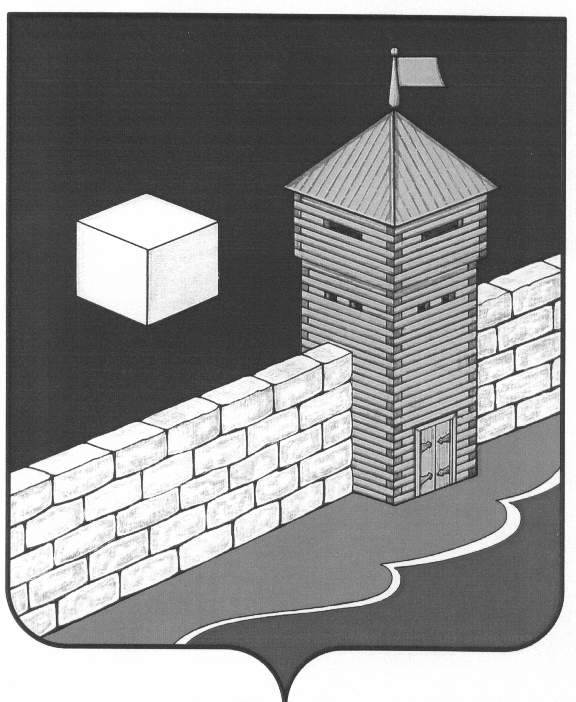 АДМИНИСТРАЦИЯ ЕТКУЛЬСКОГО СЕЛЬСКОГО ПОСЕЛЕНИЯПОСТАНОВЛЕНИЕ«      »                        г.  №   Об утверждении формы проверочного листа (список контрольных вопросов) при проведении муниципального контроля в сфере благоустройства на территории Еткульского сельского поселения Еткульского муниципального района Челябинской области на 2022 г.Руководствуясь Федеральным законом от 06.10.2003г. № 131-ФЗ «Об общих принципах организации местного самоуправления в Российской Федерации», Федеральным законом от 31 июля 2020 №  248-ФЗ «О государственном контроле (надзоре) и муниципальном контроле в Российской Федерации», Федеральным законом от 31.07.2020 № 247-ФЗ  «Об обязательных требованиях в Российской Федерации»,  Постановлением Правительства Российской Федерации от 13.02.2017г. № 177  «Об утверждении требований  к разработке и утверждению проверочных листов (списков контрольных вопросов)»,  администрация Еткульского сельского поселения ПОСТАНОВЛЯЕТ:1. Утвердить формы проверочных листов (списков контрольных вопросов) при проведении муниципального контроля в сфере благоустройства на территории Еткульского сельского поселения Еткульского муниципального района Челябинской области согласно приложению, к настоящему Постановлению.2. Разместить настоящее постановление на официальном сайте администрации Еткульского муниципального района в информационно-телекоммуникационной сети «Интернет».3. Постановление вступает в силу с 28 февраля 2022 года.4. Контроль за выполнением настоящего Постановления возложить на старшего инженера администрации Еткульского сельского поселения А.Ю. Сафронову.Глава Еткульского сельского поселения				А.В. СоколовПриложениек постановлению Администрации                                                                                Еткульского сельского поселения от « (оформляется на бланке Еткульского администрации сельского поселения)Проверочный лист(список контрольных вопросов) при проведении  муниципального контроля в сфере благоустройства на территории Еткульского сельского поселения Еткульского муниципального района Челябинской области1. Наименование  органа  муниципального   контроля:   администрация Еткульского сельского поселения Еткульского муниципального района Челябинской области.2. Проверочный лист утвержден постановлением администрации Еткульского сельского поселения Еткульского муниципального района Челябинской области от 20.01.2022 г. № 5.     3. Распоряжение о проведении проверки от _____________ № __________.    4. Учетный  номер  проверки и дата присвоения учетного номера проверки в едином реестре проверок (в информационных ресурсах ЕРВК, ЕРКНМ): ____________________.    5. Место проведения проверки с заполнением проверочного листа и   (или)  указание  на  используемые  юридическим  лицом  производственные объекты: _____________________________________________________________________________.    6. Наименование юридического лица, фамилия, имя, отчество (последнее - при наличии) индивидуального предпринимателя, ИНН: ________________________________________.    7. Должность(и),  фамилия,  имя,  отчество  (последнее  - при наличии)должностного(ых) лица (лиц), проводящего(их) проверку: ___________________________.    8. Перечень  вопросов,  отражающих содержание обязательных требований, ответы  на которые однозначно свидетельствуют о соблюдении или несоблюдении юридическим лицом, индивидуальным предпринимателем обязательных требований, составляющих предмет проверки:"__" ________ 20__ г.  (дата  заполнения  проверочного листа)___________________________________________________________________________(должность, фамилия, имя, отчество (последнее - при наличии) представителяюридического лица, индивидуального предпринимателя)___________________________________________________________________________(должность, фамилия, имя, отчество (последнее - при наличии) лица,проводящего  проверку и заполняющего проверочный лист)№ п/пПеречень вопросовРеквизиты правового акта, содержащего обязательные требованияВарианты ответаВарианты ответаВарианты ответа№ п/пПеречень вопросовРеквизиты правового акта, содержащего обязательные требованияданетне треб.Обеспечивается ли своевременная уборка прилегающих территорий к зданиям, строениям  сооружениям, земельным участкам и на иных территориях общего пользования?Правила содержания и благоустройства территории Еткульского сельского поселения   Еткульского муниципального района Челябинской областиСоблюдаются ли требования к содержанию элементов благоустройства: своевременное устранение повреждений, санитарная очистка, ремонт, окраска?Правила содержания и благоустройства территории Еткульского сельского поселения   Еткульского муниципального района Челябинской областиСоблюдаются ли требования по складированию твердых коммунальных отходов?Правила содержания и благоустройства территории Еткульского сельского поселения   Еткульского муниципального района Челябинской областиСоблюдаются ли требования по уборки территории в зимний и летний период?Правила содержания и благоустройства территории Еткульского сельского поселения   Еткульского муниципального района Челябинской областиВыполняются ли мероприятия по выявлению карантинных и ядовитых растений, борьбе с ними, локализации, ликвидации их очаговПравила содержания и благоустройства территории Еткульского сельского поселения   Еткульского муниципального района Челябинской областиСоблюдаются ли запрет на складирование  на землях общего пользования строительных материалов, угля, дров, сена, соломы, навоза и т.д. ?Правила содержания и благоустройства территории Еткульского сельского поселения   Еткульского муниципального района Челябинской областиСоблюдаются ли требования по огораживанию строительных площадок?Правила содержания и благоустройства территории Еткульского сельского поселения   Еткульского муниципального района Челябинской областиСодержатся ли в чистоте подъездные пути к строительным площадкам?Правила содержания и благоустройства территории Еткульского сельского поселения   Еткульского муниципального района Челябинской областиСоблюдается ли требование о запрете стоянки разукомплектованных транспортных средств?Правила содержания и благоустройства территории Еткульского сельского поселения   Еткульского муниципального района Челябинской областиСоблюдается ли запрет на размещение транспортных средств на газоне или иной озелененной территории?Правила содержания и благоустройства территории Еткульского сельского поселения   Еткульского муниципального района Челябинской областиСоблюдаются ли требования  к обеспечению круглосуточного и беспрепятственного проезда на придомовую территорию спецтехники, в том числе запрет на использование для стоянки и размещения транспортных средств на проезжей части улиц, проездов, тротуаров и др. территорий, препятствующих механизированной уборке территорий?Правила содержания и благоустройства территории Еткульского сельского поселения   Еткульского муниципального района Челябинской областиПроводится ли своевременное техническое обслуживание и проведение ремонта, в том числе элементов фасадов зданий, строений и сооружений?Правила содержания и благоустройства территории Еткульского сельского поселения   Еткульского муниципального района Челябинской областиОбеспечивается ли наличие и содержание в исправном состоянии водостоков, водосточных труб и сливов зданий, строений и сооружений?Правила содержания и благоустройства территории Еткульского сельского поселения   Еткульского муниципального района Челябинской областиОсуществляется ли очистка, промывка и окраска поверхностей фасадов, в том числе от объявлений, рекламной информации, посторонних надписей?Правила содержания и благоустройства территории Еткульского сельского поселения   Еткульского муниципального района Челябинской областиОсуществляется ли своевременная очистка от снега и льда крыш и козырьков, удаление наледи, снега и сосулек с карнизов, балконов и лоджий?Правила содержания и благоустройства территории Еткульского сельского поселения   Еткульского муниципального района Челябинской областиОбеспечивается ли  надлежащее состояние и содержание  в  исправном состоянии  инженерных сетей и сооружений, линейных сооружений и коммуникаций?Правила содержания и благоустройства территории Еткульского сельского поселения   Еткульского муниципального района Челябинской областиОсуществляется ли проведение мероприятий по обеспечению сохранности земельных насаждений?Правила содержания и благоустройства территории Еткульского сельского поселения   Еткульского муниципального района Челябинской областиОбеспечивается ли при производстве работ по строительству, реконструкции, капитальном ремонту, ремонту объектов капитального строительства и линейных объектов, меры по обеспечению сохранности зеленых насаждений и (или) их восстановление?Правила содержания и благоустройства территории Еткульского сельского поселения   Еткульского муниципального района Челябинской областиСоблюдается ли собственниками пользователями земельных участков своевременное удаление сухих и аварийных деревьев, вырезка сухих и поломанных сучьев и веток, уборка поросли?Правила содержания и благоустройства территории Еткульского сельского поселения   Еткульского муниципального района Челябинской областиСоблюдается ли требование по получению порубочного билета на удаление (снос), пересадку деревьев, кустарников при производств строительных, ремонтных работ?Правила содержания и благоустройства территории Еткульского сельского поселения   Еткульского муниципального района Челябинской областиСоблюдается ли требование по получению ордера (разрешения) на проведение (производство0 земляных работ?Правила содержания и благоустройства территории Еткульского сельского поселения   Еткульского муниципального района Челябинской областиСоблюдаются ли требования по обеспечению свободных проходов к зданиям  и входам в них, а также  свободных въездов во дворы, обеспечению безопасности пешеходов и безопасного  пешеходного движения, включая инвалидов и другие маломобильные группы населения, на период осуществления земляных работ?Правила содержания и благоустройства территории Еткульского сельского поселения   Еткульского муниципального района Челябинской областиСоблюдаются ли требования по направлению в администрацию уведомления о проведении работ в результате аварий в срок, установленный нормативными правовыми актами Самарской области?Правила содержания и благоустройства территории Еткульского сельского поселения   Еткульского муниципального района Челябинской областиСоблюдаются ли требования оп недопустимости загрязнения территорий общего пользования транспортными средствами во время их эксплуатации, обслуживания или ремонта, при перевозке грузов или выезде со строительных площадок (вследствие отсутствия тента или укрытия)?Правила содержания и благоустройства территории Еткульского сельского поселения   Еткульского муниципального района Челябинской областиСоблюдение установленного правилами благоустройства порядка определения границ прилегающих территорийПравила содержания и благоустройства территории Еткульского сельского поселения   Еткульского муниципального района Челябинской областиСоблюдаются ли обязательные  требования пожарной безопасности в период действия особого противопожарного режима?Правила содержания и благоустройства территории Еткульского сельского поселения   Еткульского муниципального района Челябинской областиСоблюдаются ли требования по выгулу животных?Правила содержания и благоустройства территории Еткульского сельского поселения   Еткульского муниципального района Челябинской областиСоблюдаются ли требования  требований о недопустимости выпаса сельскохозяйственных  животных и птиц на территориях общего пользования?Правила содержания и благоустройства территории Еткульского сельского поселения   Еткульского муниципального района Челябинской областиОбеспечивается ли доступ маломобильных групп населения к зданиям, строениям, сооружениям, а также земельным участкам?Правила содержания и благоустройства территории Еткульского сельского поселения   Еткульского муниципального района Челябинской областиСоблюдаются ли требования к тротуарам, подходам, пандусам и  ступеням к зданиям и сооружениям общественного назначения для  осуществления беспрепятственного доступа инвалидов к таким объектамПравила содержания и благоустройства территории Еткульского сельского поселения   Еткульского муниципального района Челябинской областиОбеспечивается ли содержание  в чистоте территорий Еткульского сельского поселения   Еткульского муниципального района Челябинской областиПравила содержания и благоустройства территории Еткульского сельского поселения   Еткульского муниципального района Челябинской областиСоблюдается ли запрет на выгрузку вывозимого со строек, домовладений строительного мусора и грунта в неустановленные места, закапывание его в землю?Правила содержания и благоустройства территории Еткульского сельского поселения   Еткульского муниципального района Челябинской областиСоблюдается ли запрет на сжигание промышленных и твердых коммунальных отходов, мусора, листьев, обрезок деревьев на улицах и площадях, в скверах, цветниках и во дворах предприятий и организаций , жилых домов, а также сжигание мусора в мусор сборных контейнерах?Правила содержания и благоустройства территории Еткульского сельского поселения   Еткульского муниципального района Челябинской областиСоблюдается ли запрет на сметание мусора на проезжую частьПравила содержания и благоустройства территории Еткульского сельского поселения   Еткульского муниципального района Челябинской областиСоблюдается ли запрет на самовольное возведение ( установку) временных нестационарных объектов, препятствий, блоков и иных ограждений, мешающих проезду транспорта?Правила содержания и благоустройства территории Еткульского сельского поселения   Еткульского муниципального района Челябинской областиСоблюдается ли запрет на мытье транспортных средств во дворах и иных местах, не предназначенных для этих целей?Правила содержания и благоустройства территории Еткульского сельского поселения   Еткульского муниципального района Челябинской областиСоблюдается ли запрет на производство на придомовых и прилегающих территориях работ по ремонту транспортных средств, механизмов, сопряженных с шумом, выделением и сбросом вредных веществ, превышающих установленные нормы?Правила содержания и благоустройства территории Еткульского сельского поселения   Еткульского муниципального района Челябинской областиСоблюдается ли запрет на сливание (разливание) жидких бытовых и промышленных отходов, технических жидкостей (нефтепродуктов, химических веществ) на рельеф местности, в сеть ливневой канализации, водоемы, а также в канализационные сети в неустановленных местах?Правила содержания и благоустройства территории Еткульского сельского поселения   Еткульского муниципального района Челябинской областиСоблюдается ли запрет на разжигание на территории зеленых насаждений, в том числе газонах (дернине), костра и нарушение правил противопожарной безопасности?Правила содержания и благоустройства территории Еткульского сельского поселения   Еткульского муниципального района Челябинской областиИмеется ли разрешение на строительство  и установку объектов малых архитектурных форм, элементов внешнего благоустройства с администрацией Еткульского сельского поселения   Еткульского муниципального района Челябинской областиПравила содержания и благоустройства территории Еткульского сельского поселения   Еткульского муниципального района Челябинской областиСодержатся ли в надлежащем порядке объекты малых архитектурных форм, производится ли их ремонт и окраска?Правила содержания и благоустройства территории Еткульского сельского поселения   Еткульского муниципального района Челябинской областиПроизводится ли эксплуатация зданий и сооружений, их ремонт в соответствии с установленными правилами и нормами технической эксплуатации?Правила содержания и благоустройства территории Еткульского сельского поселения   Еткульского муниципального района Челябинской областиВыполняются ли собственниками, арендаторами и пользователями объектовкапитального строительства предусмотренные законодательством санитарно-гигиенические, архитектурно-градостроительные, противопожарные и эксплуатационные требования?Правила содержания и благоустройства территории Еткульского сельского поселения   Еткульского муниципального района Челябинской областиСвоевременно ли выполняются собственниками, арендаторами и пользователями объектов капитального строительства ремонтные работы?Правила содержания и благоустройства территории Еткульского сельского поселения   Еткульского муниципального района Челябинской областиИмеются ли на проведение работ, связанных грунта или вскрытием дорожных покрытий, по новому строительству, переустройству или капитальному ремонту подземных инженерных коммуникаций, дорог, тротуаров, ливневой канализации и других объектов, временных и постоянных заборов, других малых архитектурных форм согласования с администрацией поселения, инженерными службами, отделением ГИБДД?Правила содержания и благоустройства территории Еткульского сельского поселения   Еткульского муниципального района Челябинской областиОграждено ли организацией, производящей земляные работы, до начала работ, каждое место разрытия барьером стандартного типа, окрашенными в цвета ярких тонов, в соответствии с действующими нормами?Правила содержания и благоустройства территории Еткульского сельского поселения   Еткульского муниципального района Челябинской областиОбеспечено ли организацией, производящей земляные работы, до начала работ, при ограниченной видимости в темное время суток ограждения световыми сигналами красного цвета?Правила содержания и благоустройства территории Еткульского сельского поселения   Еткульского муниципального района Челябинской областиОбеспечено ли организацией, производящей земляные работы, до начала работ, установку дорожных знаков и указателей стандартного типа?Правила содержания и благоустройства территории Еткульского сельского поселения   Еткульского муниципального района Челябинской областиОбозначено ли организацией, производящей земляные работы, до начала работ, направление объезда на участке, на котором разрешено разрытие всего проезда?Правила содержания и благоустройства территории Еткульского сельского поселения   Еткульского муниципального района Челябинской областиПоставлен ли организацией, производящей земляные работы, до начала  работ, Щит с указанием наименования работы, разрешения на производство работ, номеров телефонов, фамилии, имена и отчества ответственных за работы лиц, сроков начала и окончания работ (размер щита 600 х 600 мм)?Правила содержания и благоустройства территории Еткульского сельского поселения   Еткульского муниципального района Челябинской областиОформлен ли на строительную площадку акт готовности строительно площадки (после окончания подготовительных работ?Правила содержания и благоустройства территории Еткульского сельского поселения   Еткульского муниципального района Челябинской областиОформлен ли  на строительную площадку рабочий проект (в случаях, если в соответствии  с требованиями действующего законодательства его наличие необходимо для строительства, реконструкции объекта)?Правила содержания и благоустройства территории Еткульского сельского поселения   Еткульского муниципального района Челябинской областиОформлено ли на строительную площадку разрешение на строительство?Правила содержания и благоустройства территории Еткульского сельского поселения   Еткульского муниципального района Челябинской областиСодержится ли на информационном щите информация:- наименование объекта;- наименование застройщика, технического заказчика, подрядчика с указанием их адресов и номеров телефонов;- фамилия, имя, отчество ответственного за производство  работ на объекте, его телефон;- предполагаемые сроки строительства объекта (начало, окончание);- реквизиты разрешения на строительство?Правила содержания и благоустройства территории Еткульского сельского поселения   Еткульского муниципального района Челябинской областиОбеспечено ли подрядчиком на период строительства текущее содержание территории строительной площадки, в том числе  уборка, вывоз отходов, естественного и строительного мусора в соответствии с установленным графиком?Правила содержания и благоустройства территории Еткульского сельского поселения   Еткульского муниципального района Челябинской областиСоблюдается ли запрет на вынос грязи на дороги и улицы поселения машинами,  механизмами, иной техникой с территории производства работ и грунтовых дорог;  принимаются ли меры, предупреждающие вынос грязи машинами  и механизмами на улицы и дороги поселения при выезде с территории производства работ; принимаются ли водителями транспортных средств при выезде с грунтовых дорог меры к предотвращению загрязнения поселения?Правила содержания и благоустройства территории Еткульского сельского поселения   Еткульского муниципального района Челябинской областиВосстановлены ли до приемки объекта в эксплуатацию нарушенные в результате проведения строительных работ объекты благоустройства?Правила содержания и благоустройства территории Еткульского сельского поселения   Еткульского муниципального района Челябинской области